Приложение Лист 2Схема ограждения склада ГСМ филиала «Аэропорт Оссора»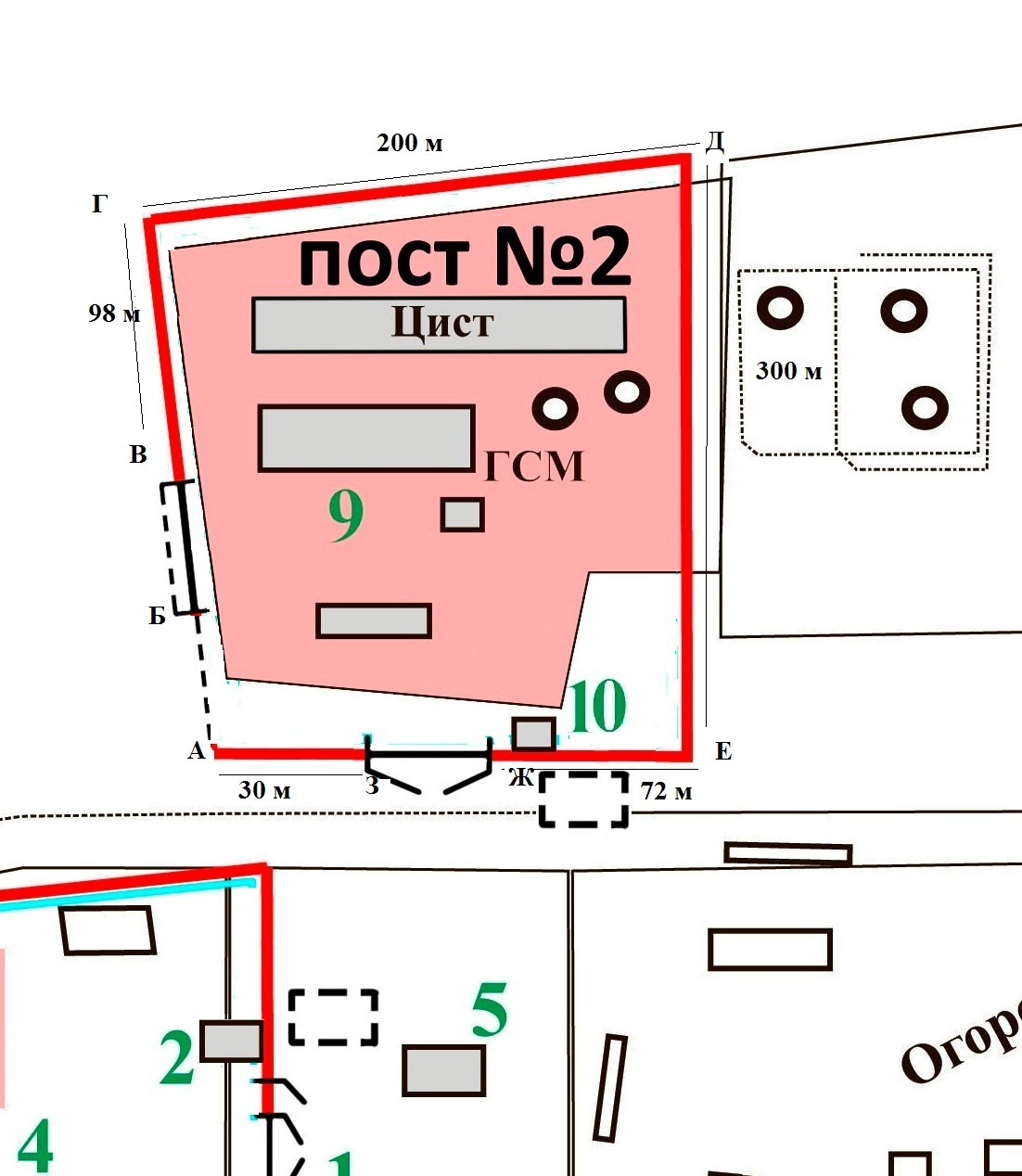 